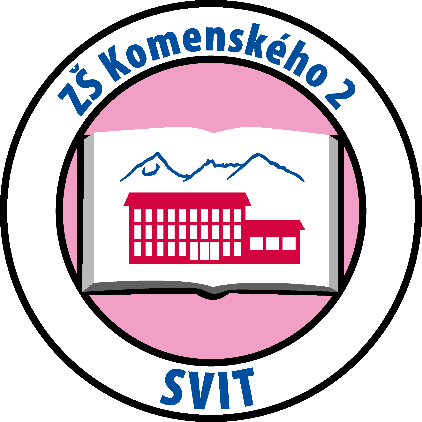 Motto: vzdelávame-športujeme-tvorímeŠkolský vzdelávací programpre žiakov s vývinovými poruchami učeniaZákladnej školy Komenského 2,059 21 vo SviteVzdelávací programStupeň vzdelania: Stupeň vzdelaniaISCED 1			  	ISCED 2dĺžka štúdia: 4 roky             		dĺžka štúdia: 5 rokovVyučovací jazyk:	 slovenský Študijná forma:	 denná Druh školy:		 štátna   Predkladateľ: 					Zriaďovateľ: Základná škola Komenského 2 			Mesto SvitAdresa: č. Komenského 2, 059 21 Svit 		Hviezdoslavova č. 269/33, 059 21 SvitKontakt: 052/7756313 				Kontakt: 052/7793101 IČO: 17068975Riaditeľka školy: Mgr. Monika Dudinská     ––––––––––––––––––––––                                                                                                          riaditeľka školyPlatnosť dokumentu od 1. septembra 2020ÚvodPodľa § 94 ods. 2 písmeno i) zákona č. 245/2008 Z.z. o výchove a vzdelávaní (školský zákon) a o zmene a doplnení niektorých zákonov v znení neskorších predpisov (ďalej len„zákon č. 245/2008 Z.z.“) sa pri výchove a vzdelávaní žiakov s vývinovými poruchami učenia postupuje podľa vzdelávacieho programu pre žiakov s vývinovými poruchami učenia (ďalej len „VPU“). Tento vzdelávací program je súčasťou školského vzdelávacieho prgramu.Pre výchovu a vzdelávanie detí a žiakov s VPU platia všetky ustanovenia uvedené v Štátnom vzdelávacom programe, ktoré sú doplnené špecifikami uvedenými vo vzdelávacom programe pre žiakov s VPU.V zmysle § 94 ods.1 a § 2 písmeno s) zákona č. 245/2008 Z.z. sa výchova a vzdelávanie detí a žiakov s VPU uskutočňuje v  základnej škole pre žiakov s narušenou komunikačnou schopnosťou (NKS), v špeciálnej triede pre žiakov s VPU v základnej škole, v školskej integrácii, t. j. v triede alebo výchovnej skupine spolu s ostatnými deťmi alebo žiakmi školy.Keďže vydanie tohto vzdelávacieho programu je vykonaním § 6 ods. 1 a § 94 ods. 2 zákona č. 245/2008 Z. z. a týmto zákonom je pre označenie špecifických vývinových porúch učenia zavedený pojem vývinové poruchy učenia, sú pod týmto pojmom uvádzané aj vo vzdelávacom programe.Vzdelávací program pre žiakov s VPU charakterizuje výchovu a vzdelávanie a vymedzuje špecifické potreby a požiadavky na komplexnú odbornú starostlivosť o nich. Je potrebné zabezpečiť úpravu podmienok, foriem, metód a prístupu vo výchove a vzdelávaní žiaka a rešpektovať úpravy vyplývajúce z prítomných porúch učenia nielen vo vzdelávaní, ale i v hodnotení a klasifikácii.Cieľom vzdelávania žiakov s vývinovými poruchami učenia v primárnom a nižšom sekundárnom  stupni  je  pripraviť  žiakov  na  vzdelávanie  na  akejkoľvek  strednej  škole s prihliadnutím na ich schopnosti a možnosť vykonávať zvolenú profesiu. Vzdelávací program pre žiakov s vývinovými poruchami učenia isced 1– primárne vzdelávanie a isced 2 - nižšie sekundárne vzdelávanieCiele výchovy a vzdelávanie pre žiakov s vývinovými poruchami učeniaŽiaci základných škôl a špeciálnych tried pre žiakov s VPU v základnej škole plnia rovnaké ciele vzdelávania ako ostatní žiaci základných škôl na primárnom a nižšom sekundárnom stupni vzdelávania.Poskytujeme východiskovú bázu pre postupné rozvíjanie kľúčových spôsobilostí žiakov ako základu všeobecného vzdelania prostredníctvom nasledujúcich cieľov:Poskytnúť žiakom primerané možnosti skúmania ich najbližšieho kultúrneho a prírodného prostredia tak, aby získali záujem o poznávanie novéhoRozvíjať cieľavedome, systematicky a v tvorivej atmosfére osobnosť žiaka v poznávacej, sociálnej, emocionálnej a morálnej oblastiViesť žiakov k spoznávaniu svojich schoopností, k využívaniu svojich možností, rozvíjať a kultivovať svoju osobnosť, osvojiť si základy spôsobilosti učiť sa učiť a poznávať seba saméhoPodporovať kognitívne procesy a kompetencie žiakov kriticky a tvorivo myslieť prostredníctvom získavania vlastnej poznávacej skúsenosti a aktívnym riešením problémovUmožniť žiakom získať základné pracovné zručnosti a návyky, aby ich mohli využiť pri ďalšom vzdelávaní aj v občianskom životeVyvážene rozvíjať u žiakov kompetencie dorozumievať sa a porozumieť si, hodnotiťPodporovať rozvoj intrapersonálnych a interpersonálnych kompetencií, najmä otvorene vstupovať do sociálnych vzťahov, naučiť sa kooperovať v skupine, kolektívne a preberať na seba primeranú zodpovednosť, rozvíjaťsociálnu vnímavosť a citlivosť k spolužiakom, učiteľom, rodičom, ďalším ľuďom a k svojmu kultúrnemu a prírodnému okoliuViesť žiakov k tolerancii, znášanlivosti, porozumeniu a k akceptovaniu iných ľudí, ich duchovno-kultúrnych hodnôt, rovnosti pohlaví a priateľstva medzi národmi, národnostnými a etnickými skupinami, cirkvami a náboženskými spoločenstvamiNaučiť žiakov uplatňovať svoje práva a súčasne plniť svoje povinností, niesť zodpovednosť za svoje zdravie, aktívne ho chrániť a upevňovať, chrániť životné  prostredieProfil absolventa Osvojené kľúčové kompetencie absolventa základnej školy v prípade žiakov s VPU zodpovedajú profilu absolventa primárneho a nižšieho sekundárneho stupňa školského vzdelávania. Vzdelávacie oblastiObsah školského vzdelávania žiakov s VPU v špeciálnych triedach a v školskej integrácii v základných školách je rovnaký ako obsah školského vzdelávania žiakov základných škôl.Vo vzdelávacej oblasti jazyk a komunikácia je zaradený predmet  rozvíjanie špecifických funkcií (ďalej len „RŠF“) a predmet individuálna logopedická intervencia (ďalej len „ILI“) ako špecifický predmety určené pre žiakov s narušenou komunikačnou schopnosťou a s VPU. Prierezové témy v ŠkVP sa vzťahujú aj na žiakov s VPU, s poruchou aktivity a pozornosti a s poruchou správania. VYUČOVACIE PREDMETY VO VZDELÁVACÍCH OBLASTIACH PRE ŽIAKOV S VÝVINOVÝMI PORUCHAMI UČENIA PRE PRIMÁRNE VZDELÁVANIEVYUČOVACIE    PREDMETY    VO    VZDELÁVACÍCH    OBLASTIACH    PRE    ŽIAKOV    S VÝVINOVÝMI PORUCHAMI UČENIA PRE NIŽŠIE STREDNÉ VZDELÁVANIECharakteristika výchovy a vzdelávania žiakov s VPÚ, špecifiká výchovy a vzdelávania, dĺžka, formy výchovy a vzdelávania a podmienky prijímaniaCharakteristika výchovy a vzdelávania žiakov s VPÚ	Podľa tohto vzdelávacieho programu sa vzdelávajú žiaci v špeciálnej triede pre žiakov s VPU v základnej škole, ktorí majú diagnostikované špecifické vývinové poruchy učenia .Medzinárodná klasifikácia chorôb, 10. revízia (MKCH-10) v kategórii Poruchy psychického vývinu (F 80-89) samostatne vymedzuje špecifické poruchy školských zručností (F 81) a rozlišuje: F 81.0 špecifickú poruchu čítania (u nás označovanú termínom dyslexia), F 81.1 špecifickú poruchu hláskovania (u nás ju nazývame dysortografia), F 81.2 špecifickú poruchu aritmetických schopností (dyskalkúlia), F 81.3 zmiešanú poruchu školských zručností (súčasný výskyt dyskalkúlie s dyslexiou alebo dysortografiou), F 81.8 iné vývinové poruchy školských zručností (uvádza sa dysgrafia) a F 81.9 nešpecifikovanú vývinovú poruchu školských zručností (neschopnosť učiť sa). V popise príznakov (MKCH-10) dyslexie hlavnou črtou je špecifické a významné spomalenie vývinu schopnosti čítať. Narušené môže byť chápanie čítaného, spoznávanie čítaných slov, čítanie nahlas a tiež výkon v úlohách, ktoré vyžadujú čítanie. Často sa spája s dysortografiou a pretrváva až do dospievania, aj keď sa určitý pokrok v čítaní dosahuje. Dyslexii zvyčajne predchádza výskyt narušeného vývinu reči v anamnéze. Bežné sú pridružené poruchy v emocionálnej sfére a správaní v školskom veku. Dysortografiu charakterizuje špecifické a významné spomalenie osvojovania si písanej reči – správneho písania slov a pravopisu. Pri dyskalkúlii ťažisko deficitov spočíva v kognitívnych poruchách. Dyskalkúlia je špecifická porucha matematických funkcií. Najvýraznejším prejavom je narušenie chápania symbolickej povahy čísla ako grafického znaku a neprimerané lipnutie na konkrétnych názorných predstavách. Jedná sa v podstate o poruchu abstraktného myslenia. VPU majú individuálny charakter a vznikajú na podklade dysfunkcií centrálnej nervovej sústavy. Sú jedným z druhov narušenej komunikačnej schopnosti ako narušenie grafickej stránky reči: agrafia, alexia, akalkúlia, dyslexia, dysortografia, dysgrafia, dyskalkúlia. V klinickom obraze špecifických VPU sa okrem špecifických ťažkostí v osvojovaní si čítania, písania, pravopisu a matematických schopností vyskytujú aj ďalšie poruchy a dysfunkcie (všetky súčasne vidíme zriedka):deficity v poznávacích schopnostiach,deficity v jazykových schopnostiach,deficity v exekutívnych funkciách: v pozornosti, plánovaní a monitorovaní vlastnej aktivity,percepčno-motorické deficity,deficity v jemnej motorike a koordinácii,ťažkosti s orientáciou v čase a priestore,hyperaktivita, impulzivita. Špecifiká výchovy a vzdelávania	Vyučovanie uskutočňujeme v špeciálnych triedach pre žiakov s VPU a v  školskej integrácii, t. j. v triede alebo výchovnej skupine spolu s ostatnými deťmi alebo žiakmi školy.Každý žiak, ktorý je vzdelávaný v školskej integrácii v základnej škole v triede spolu so žiakmi bez ŠVVP má vyplnený Návrh na prijatie. Pre takého žiaka riaditeľ školy zabezpečí odbornú špeciálnopedagogickú a logopedickú starostlivosť v spolupráci s centrom špeciálnopedagogického poradenstva, alebo s centrom pedagogicko-psychologického poradenstva a prevencie, so školským špeciálnym pedagógom a logopédom v rozsahu rámcového obsahu vzdelávania v predmete ILI a RŠF.Začlenený žiak v školskej integrácii sa vzdeláva podľa rámcového učebného plánu príslušnej školy, v ktorej sa vzdeláva a podľa individuálneho vzdelávacieho programu (ďalej len „IVP“) s prihliadnutím na narušenie. Obsah jeho vzdelávania vychádza zo vzdelávacieho programu pre deti a žiakov s vývinovými poruchami učenia. Špeciálny pedagóg metodicky usmerňuje vyučujúcich a spolupracuje na tvorbe IVP. Metódy a postupy používané na vyučovaní vychádzajú z výsledkov psychologickej, logopedickej a špeciálnopedagogickej diagnostiky, cieľov a obsahu predmetu ILI a RŠF.  Riaditeľ školy zabezpečí, aby v záujme žiaka boli rešpektované odporúčania uvedené v správe z odborného vyšetrenia k školskej integrácii k postupom pri vzdelávaní a k postupom pri hodnotení a klasifikácii.Vzdelávanie v   špeciálnej triede pre žiakov s VPUŽiaci s VPU,  ktorí  sú vzdelávaní  v špeciálnej triede  postupujú  podľa rámcového učebného plánu, ktorý je súčasťou tohto vzdelávacieho programu, t.j. vyučuje sa predmet rozvíjanie špecifických funkcií. V prípade, že žiak nebude zvládať učivo podľa vzdelávacieho programu pre žiakov s VPU, môže byť tomuto žiakovi vypracovaný individuálny výchovno-vzdedlávací program, ktorý zohľadní jeho individuálne potreby. Podnet na prehodnotenie situácie a vypracovanie IVVP podá triedny učiteľ. Vo výchovno-vzdelávacom procese učiteľ: akceptuje žiaka s narušenou komunikačnou schopnosťou a rešpektuje špecifiká jeho osobnosti rešpektuje správanie žiaka spôsobené jeho narušením podporuje a taktne usmerňuje jeho spôsoby sebarealizácie povzbudzuje žiaka a vytvára príležitosti pre pozitívne hodnotenie stimuluje rozvíjanie tých schopností, ktoré v dôsledku narušenia nie sú dostatočne vyvinutépodporuje všetky snahy žiaka o ústnu i písomnú komunikáciu a vedie ku komunikatívnosti i ostatných spolužiakov žiakovi dôveruje a oslovuje ho rovnakým spôsobom ako ostatných spolužiakov poskytuje žiakovi podnety na hodnotiace myslenie a vedie ho k primeranému sebahodnoteniu vedie žiaka k samostatnosti a pozitívnym prístupom zvyšuje jeho sebadôveru kladie na žiaka primerané požiadavky, nezľavuje v nárokoch a neoslobodzuje ho od činností, ktoré môže s individuálnou pomocou učiteľa alebo spolužiakov zvládnuť zachováva diskrétnosť o problémoch žiaka s VPU a nereferuje o nich pred inými žiakmi, či rodičmi.Vo výchovno-vzdelávacom procese učiteľ zohľadňuje špecifiká osobnosti a poznávacích procesov žiaka s narušenou komunikačnou schopnosťou, ktoré môžu byť prítomné, napr.: ťažkosti pri niektorých myšlienkových operáciách pomalé tempo zapamätávania a narušenie pamäti motorická instabilita nedostatky vo vývine psychomotorických zručností znížená miera koncentrácie a vytrvalosti pozornosti neadekvátne emocionálne reakcie zvýšená unaviteľnosť znížená sebadôvera nerovnomerné výkony a i.K zmierneniu prejavov a dôsledkov vyššie uvedených negatívnych vplyvov na vzdelávanie v triede zabezpečí učiteľ žiakovi nasledujúce podmienky: umiestni žiaka v triede tak, aby mohol vnímať výklad učiteľa všetkými zmyslami, do lavice posadí žiaka s takým spolužiakom, ktorý bude schopný a ochotný v prípade potreby pomôcť, k práci so žiakom prizve školského logopéda a špeciálneho pedagóga, pracovný postup vo výchovno-vzdelávacom procese konzultuje s logopédom a so špeciálnym pedagógom, pri práci so žiakom používa vhodné pomôcky (po dohode so špeciálnym pedagógom) a učí ho s nimi pracovať aj samostatne,a ďalšie podmienky podľa konkrétnych odborných odporúčaní (zo školského poradenského zariadenia a školského špeciálneho pedagóga). Pre porozumenie a osvojenie preberaného učiva učiteľ: používa efektívne stratégie učenia, pracuje s námetom v takom rozsahu, ktorý je primeraný veku a mysleniu žiaka. V individuálnych prípadoch konzultuje rozsah učiva so špeciálnym pedagógom. pri vyučovaní využíva skúsenosti žiaka a nadväzuje na ne, nové pojmy vždy vysvetlí a objasní ich v rôznych súvislostiach, využíva názorný materiál a poskytuje žiakovi možnosť manipulácie s ním, nové učivo usporiada po krokoch a dodržiava postupnosť od jednoduchého k zložitejšiemu,systematicky sa venuje žiakovi individuálne, aby žiak postupne preberal celé učivo, poskytne žiakovi dostatok možností na precvičovanie a osvojenie učiva, priebežne si overuje ako žiak porozumel učivu alebo úlohe, pri skúšaní a overovaní vedomostí žiaka volí formu písanú, ústnu i praktickú – uprednostňuje tú formu, ktorú v aktuálnom čase, prípadne aj pre konkrétny druh úloh odporúča školské poradenské zariadenie, - otázky a úlohy zadáva tak, aby žiak mohol odpovedať jednoznačne,pri skúšaní a hodnotení žiaka si overí či žiak porozumel zadanej úlohe, umožní, aby školský logopéd a školský špeciálny pedagóg mohol pracovať na vyučovacej hodine individuálne so žiakom, paralelne s vyučujúcim učiteľom.Pri vzdelávaní žiaka s VPU je nevyhnutná úzka spolupráca školy a rodiny, vytvorenie atmosféry spoločnej zodpovednosti a ujasnenia cieľov i postupov vedúcich k ich dosiahnutiu. V priebehu nižšieho sekundárneho vzdelávania je potrebné pomôcť žiakovi s VPU pri jeho profesionálnej orientácii a tým prispieť k jeho úspešnému sociálnemu začleneniu.Ak sa počas školskej dochádzky zistí zmena charakteru zdravotného znevýhodnenia žiaka, alebo jeho zaradenie nezodpovedá charakteru jeho vzdelávacích potrieb, riaditeľ  školy navrhne vzdelávanie žiaka v takej triede, ktorej zameranie zodpovedá výchovno-vzdelávacím potrebám žiaka. Preradenie do bežnej triedy sa nevylučuje.Ak sa počas dochádzky žiaka zmení charakter potrieb žiaka alebo jeho zaradenie nezodpovedá charakteru jeho potrieb, riaditeľ po vyjadrení príslušného zariadenia výchovného poradenstva a prevencie odporučí zákonnému zástupcovi žiaka podať návrh na prijatie žiaka do inej školy, prípadne na základe žiadosti zákonného zástupcu rozhodne o oslobodení žiaka od povinnosti dochádzať do školy. Ak zákonný zástupca nekoná v záujme dieťaťa, riaditeľ školy postupuje podľa § 29 ods. 10Ak poradenské zariadenie odporučí, že konkrétny žiak nepotrebuje niektorý zo špecifických vyučovacích predmetov, musí o tom vydať písomné vyjadrenie, ktoré škola vedie ako prílohu v Návrhu na vzdelávanie dieťaťa alebo žiaka so špeciálnymi výchovno-vzdelávacími potrebami. Hodiny určené na výučbu špecifického vyučovacieho predmetu Individuálna logopedická starostlivosť, ktorý podľa písomného vyjadrenia poradenského zariadenia žiak nepotrebuje, škola používa na výučbu RŠF. Metódy a postupy používané na vyučovaní RŠF vychádzajú z výsledkov psychologickej, špeciálnopedagogickej a logopedickej diagnostiky. Vyučovací predmet rozvíjanie špecifických funkcií je zaradený vo vzdelávacej oblasti jazyk a komunikácia. Obsah aktivít, ktoré vykonáva špeciálny pedagóg sú v súlade s mentálnymi a komunikačnými schopnosťami dieťaťa, bez ohľadu na fyzický vek.Predmet RŠF vyučuje špeciálny pedagógRozvíjanie schopností, ktoré sú narušené v dôsledku diagnostikovanej VPU sa prelína celým vyučovacím procesom, t.j. používajú sa špecifické postupy pri výučbe všetkých predmetov a pôsobí sa cielene a komplexne na celú komunikačnú schopnosť žiaka.V prípade  dostatočného  zmiernenia  prejavov  VPU  alebo  jej  eliminácie,  môže  žiak pokračovať vo vzdelávaní v bežnej triede základnej školy.Rozvíjanie špecifických funkciíCharakteristika predmetu  Špecifický vyučovací predmet rozvíjanie špecifických funkcií (ďalej len RŠF) je určený pre žiakov, ktorí majú vývinové poruchy učenia charakterizované v stati 2.1.2.4.2      Cielev maximálnej miere podporiť rozvoj špecifických funkcií ako predpokladu k  úspešnému zvládnutiu čítania, písania a počítania,odstrániť alebo aspoň zmierniť VPU a eliminovať edukačné nedostatky, ktoré z nich vyplývajú (špeciálnopedagogická reedukácia),prevencia vzniku porúch správania ako následku neúspechu v komunikácii a v osvojovaní si gramotnosti,podporiť sociálnu a edukačnú adaptáciu a integráciu žiakov s VPU do spoločnosti.Čiastkové    ciele    a    obsah    špecifického    vyučovacieho    predmetu    RŠF    vychádzajúzo psychologickej, špeciálnopedagogickej a logopedickej diagnostiky.ObsahRozvíjanie komunikačnej schopnosti nepochybne úzko súvisí s vývinom vnímania, predstáv, motoriky, pamäti, pozornosti, myslenia a sociálnym prostredím dieťaťa. Preto terapeutické postupy  a  metódy  majú širší  záber  a  RŠF  sa    orientuje  na  celý  komplex dorozumievacieho procesu. Obsah špeciálnopedagogickej reedukácie je v súlade s mentálnymi a komunikačnými schopnosťami   dieťaťa,   bez   ohľadu   na   fyzický   vek.   Oblasti   stimulácie   sú   uvedené v nasledujúcej časti aj s cieľmi pre jednotlivé oblasti. V procese reedukácie vychádza špeciálny pedagóg z dostupných odborných materiálov a najmä z pracovných listov, ktoré si aktuálne vytvára. Obsah stimulácie a pracovných listov vychádza z aktuálne preberaného učiva.Moderná terapia špecifických porúch učenia vychádza zo štyroch základných princípov: Špeciálny pedagóg na terapii rozvíja so žiakom obsah, ktorý úzko súvisí s tým, čo sa žiak učí v škole, aby bol transfer naučeného čo najefektívnejší. Nejde však o doučovanie – môžu sa učiť to isté, ale inou metódou.Špeciálny pedagóg pracuje na „meta“ úrovni: rozvíja metakognitívne a metalingvistické schopnosti (učí žiaka premýšľať o poznávacích a jazykových procesoch a javoch), názorne modeluje všeobecné charakteristiky javov, aby na nich vysvetlil konkrétne prípady (napr. hláskovú štruktúru slova, reprezentáciu početnosti/množstva, tvorba mentálneho obrazu číselnej osi ap.), poskytuje vhodné príklady na chápanie štruktúry toho, čo sa žiak učí (napr. vytvorí modely priraďovacieho a podraďovacieho súvetia a tvorí podľa nich so žiakom vety), učí stratégie práce s textom, aby sa predchádzalo memorovaniu a pod.Rozvíjanie hovorenej a písanej reči je integrálne späté, môžeme na to využívať jeden a ten istý text (napr. vetám, ktorým žiak rozumie v hovorenej reči, by mal rozumieť aj v písanej reči).2.4.4     Intervencia/reedukácia má nasledovnú postupnosť:krok: Vstupná špeciálnopedagogická diagnostika nových žiakov (vychádza sa zo záverov vyšetrení poradenského zariadenia), prípadne rediagnostika na začiatku každého školského rokakrok: Stanovenie cieľov stimulácie podľa výsledkov diagnostikykrok: Odporúčaný obsah stimulácie špecifických schopností v jednotlivých oblastiach2.4.5     ProcesŠpeciálny pedagóg na začiatku školského roku, na základe výsledkov psychologickej, špeciálnopedagogickej a logopedickej diagnostiky vypracuje plán špeciálnopedagogickej reedukácie pre každého žiaka s prihliadnutím na obsah špecifického vyučovacieho predmetu RŠF. Je to vlastne postup vedúci k splneniu cieľov reedukácie v jednotlivých oblastiach uvedených v časti Obsah RŠF – primerane komunikačným, vývinovým a kognitívnym schopnostiam žiaka.Špecifický vyučovací predmet RŠF môže vyučuje špeciálny pedagóg alebo školský logopéd, ktorý podľa platných všeobecne záväzných právnych predpisov má na vyučovanie tohto predmetu príslušnú pedagogickú a odbornú spôsobilosť.Vyučovacia hodina RŠF môže byť delená. Špeciálny pedagóg pracuje so žiakmi individuálne alebo v malých skupinách. S ostatnými žiakmi triedy v tom čase pracuje iný pedagóg podľa pokynov špeciálneho pedagóga.Frekvencia cvičení so žiakmi vyplýva z učebného plánu a rozvrhu hodín. V prípade závažnejších VPU je možné vykonávať špeciálnopedagogickú reedukáciu aj častejšie ako stanovuje učebný plán. Potom je určenie frekvencie cvičení v kompetencii riaditeľa školy.Dĺžka cvičení je závislá od veku a schopností žiaka, diagnózy a prípadne iných špecifík dominantného alebo iného postihnutia, či narušenia žiaka.Špeciálny pedagóg úzko spolupracuje s rodičmi dieťaťa, so psychológom, so školským logopédom a s ostatnými pedagógmi. Metodicky usmerňuje rodičov a učiteľov v oblasti prístupu ku komunikácii so žiakom a pri vykonávaní cvičení podľa inštrukcií. Je veľmi dôležité zaangažovať do spolupráce rodičov žiaka, tak aby sa podieľali na všetkých krokoch v rámci intervencie a niesli spoluzodpovednosť za výsledky spoločného snaženia.Všeobecné zásady hodnotenia žiaka s  VPU	Pri hodnotení učebných výsledkov žiaka s VPU  rešpektujeme jeho psychický a fyzický zdravotný stav, druh a závažnosť poruchy, ktorá má vplyv na úroveň a výsledky práce žiaka v príslušnom predmete. Pri hodnotení učebných výsledkov žiaka kladieme dôraz na jeho individuálne schopnosti, ktoré sú základom jeho pracovnej a sociálnej integrácie.Pri hodnotení a klasifikácii žiaka postupujeme podľa odporúčaní špeciálneho pedagóga a školského psychológa.O spôsobe a možnostiach hodnotenia a klasifikácie triedny alebo vyučujúci učiteľ informuje zákonného zástupcu  žiaka s VPU po konzultácii so školským špeciálnym pedagógom a školským psychológom. Na základe posúdenia pedagógov a v spolupráci so školským špeciálnym pedagógom sa žiakovi, ktorý nebude zvládať nároky Vzdelávacieho programu pre špeciálnu triedu vypracuje Individuálny výchovno-vzdelávací program. Zvládanie nárokov budeme hodnotiť polročne ale v prípade individuálnej potreby aj častejšie. Návrh na prehodnotenie a modifikáciu učebného plánu pre konkrétneho žiaka podá triedny učiteľ. Prospech žiakov budeme sledovať priebežne, pri potenciálne možnom návrhu na opakovanie ročníka škola vopred upozorní rodičov na potrebu zvýšenej starostlivosti a posilní žiakovi špeciálno-pedagogickú starostlivosť. Odporúčanie opakovať ročník bude navrhnuté len po konzultácii so školským špeciálnym pedagógom, školským psychológom, príp. centrom odborného poradenstva. Pri hodnotení žiaka s VPU učiteľ  taktne posudzuje úroveň jeho vedomostí   nielen v porovnaní s rovesníkmi, ale najmä v porovnaní s uplynulým obdobím vzhľadom na predchádzajúce výkony samotného žiaka.Cieľom hodnotenia vzdelávacích výsledkov žiakov v škole je poskytnúť žiakovi a jeho rodičom spätnú väzbu o tom, ako žiak zvládol danú problematiku, v čom má nedostatky, kde má rezervy a aké sú jeho pokroky. Súčasťou hodnotenia je tiež povzbudenie do ďalšej práce, návod,ako postupovať pri odstraňovaní nedostatkov. Cieľom je zhodnotiť prepojenie vedomostí so zručnosťami a spôsobilosťami. Pri hodnotení a klasifikácii výsledkov žiakov budeme vychádzať z  ustanovenia § 55 ods. 4 zákona č. 245/2008 Z. z., zásady podľa prílohy č. 2 metodického pokynu č. 22/2011 na hodnotenie žiakov základnej školy. Okrem sumatívnych výsledkov sa sústredíme na rozpracovanie formatívneho hodnotenia výsledkov žiakov. Dbáme  na to, aby sme prostredníctvom hodnotenia nerozdeľovali žiakov na úspešných a neúspešnýchHodnotenie  robíme na základe určitých kritérií, prostredníctvom ktorých sa sleduje vývoj žiakaPri hodnotení učebných výsledkov žiakov  berieme do úvahy možný vplyv zdravotného znevýhodnenia žiaka na jeho školský výkonOdlišujeme  hodnotenie spôsobilosti od hodnotenia správania.V doložke na vysvedčení budú mať uvedené, že žiak sa vzdeláva podľa vzdelávacieho programu pre žiakov s vývinovými poruchami učenia. 	Pri overovaní vedomostí daný výkon hodnotíme s úľavou a prihliadnutím na dané ťažkosti žiaka. Využívame predovšetkým slovnú formu overovania vedomostí, oceňujeme snahu, taktne upozorňujeme na nedostatky. Žiak je priebežne hodnotený slovne aj známkou vo všetkých predmetoch. V záverečnej klasifikácii sú žiaci klasifikovaní známkou okrem predmetu RŠF. Dĺžka výchovy a vzdelávania	Dĺžka výchovy a vzdelávania vychádza z medzinárodnej klasifikácie vzdelávanie pre stupeň ISCED 1 primárne vzdelávanie a pre ISCED 2 nižšie sekundárne vzdelávanie.Dĺžka vzdelávania žiakov s VPU v školskej integrácii, môže byť predĺžená až o dva roky (§ 97 ods. 2 zákona č. 245/2008 Z. z.) - individuálne - rozložením obsahu vzdelávania pre konkrétneho žiaka v súlade s jeho individuálnym vzdelávacím programom (pri uplatnení § 94 ods. 3 zákona č. 245/2008 Z. z.).Pri určovaní dĺžky predĺženia postupuje škola individuálne podľa potrieb žiaka, odporúčaní poradenských zariadení, záujmu rodičov a možností ďalšieho uplatnenia žiaka.Formy výchovy a vzdelávania	Pri výbere formy vzdelávania postupujeme individuálne podľa odporúčaní a výsledkov špeciálnopedagogickej, logopedicekj a psychologickej poradne prípadne inej diagnostiky.Ako organizačné formy vyučovacích hodín volíme hodiny základného typu, motivačného a diagnostického typu a pod., terénne vychádzky, praktické activity a exkurzie. Žiaci môžu pracovať v skupinách, samostatne, forntálne, vo dvojiciach. Vhodne podporujeme vyučovanie pomocou didaktickej techniky. Škola uplatní pri vzdelávaní tú formu organizácie jeho výchovy a vzdelávania podľa § 54 zákona č.245/2008 Z. z., prostredníctvom ktorej mu pre neho prijateľným spôsobom zabezpečí získanie príslušného stupňa vzdelania.Podmienky prijímania Žiakmi špeciálnej triedy sú žiaci po psychologickom a špeciálnopedagogickom a logopedickom diagnostikovaní v centrách špeciálnopedagogického poradenstva alebo v centre psychologického poradenstva. V prípade potreby vyžaduje školský psychológ alebo prostredníctvom poradenského centra odbornú lekársku diagnostiku alebo diagnostiku odborného zdravotníckeho zamestnanca.O prijatí dieťaťa rozhoduje riaditeľ školy na základe písomnej žiadosti zákonného zástupcu a písomného vyjadrenia zariadenia výchovného poradenstva a prevencie (CŠPP a CPPP) vydaného na základe diagnostického vyšetrenia dieťaťa. Riaditeľ poučí zákonného zástupcu o všetkých možnostiach vzdelávania jeho dieťaťa.“ (§ 61 ods.1 zákona č. 245/2008 Z.z.)., V prvom kontakte  informujeme rodičov  o podmienkach prijatia (písomná žiadosť rodiča, správy z odborných vyšetrení z príslušného poradenského zariadenia, spolupráca so školským špeciálnym pedagógom a školským logopédom).Ak sa špeciálne výchovno-vzdelávacie potreby žiaka prejavia po jeho prijatí do školy a žiak ďalej navštevuje školu, do ktorej bol prijatý, jeho ďalšie vzdelávanie ako vzdelávanie žiaka s VPU sa mu zabezpečí po predložení písomnej žiadosti zákonného zástupcu žiaka o zmenu formy vzdelávania a vyplneného Návrhu na prijatie predloženého riaditeľovi školy.Vzdelávacie štandardy	Vzdelávacie štandardy pre žiakov s VPU sú rovnaké ako pre ostatných žiakov primárneho alebo nižšieho stredného stupňa. Prihliadame na individuálne schopnosti jednotivých žiakov a dosahované výkony sú limitované samotným narušením komunikačnej schopnosti a VPU, preto nemáme ustanovené štandardy pre vyučovací predmet ILI a RŠF.Rámcový učebný plan PoznámkyV rámci disponibilných hodín posilňujeme v:3. ročník – 	1 hodina vzdelávacia oblasť Jazyk a komunikácia - SJL4. ročník - 	1 hodina vzdelávacia oblasť Jazyk a komunikácia – SJL5. ročník - 	1 hodina vzdelávacia oblasť Jazyk a komunikácia –  ANJ		1 hodina vzdelávacia oblasť Matematika a práca s informáciami - MAT6. ročník – 	1 hodina vzdelávacia oblasť Jazyk a komunikácia – ANJ		1 hodina vzdelávacia oblasť Matematika a práca s informáciami – MAT7. ročník - 	1 hodina vzdelávacia oblasť Jazyk a komunikácia – SJL		1 hodina vzdelávacia oblasť Matematika a práca s informáciami – MAT8. ročník - 	1 hodina vzdelávacia oblasť Matematika a práca s informáciami – MAT		1 hodina vzdelávacia oblasť Zdravie a pohyb – TŠV9. ročník - 	1 hodina vzdelávacia oblasť Jazyk a komunikácia – SJL		1 hodina vzdelávacia oblasť Matematika a práca s informáciami – INF		1 hodina vzdelávacia oblasť Človek a príroda - CHEV prípade, ak poradenské zariadenie odporučí, že konkrétny žiak nepotrebuje niektorý zo špecifických vyučovacích predmetov, musí o tom vydať písomné vyjadrenie, ktoré škola vedie ako prílohu v Návrhu na vzdelávanie žiaka so špeciálnymi výchovno-vzdelávacími potrebami v základnej škole. Hodiny určené na výučbu špecifického vyučovacieho predmetu, ktorý podľa písomného vyjadrenia poradenského zariadenia žiak nepotrebuje, škola použije na výučbu iných špecifických vyučovacích predmetov, alebo vyučovacích predmetov, v ktorých žiak vzhľadom na zdravotné znevýhodnenie nemôže primerane napredovať.Organizačné podmienky na výchovu a vzdelávanie v jednotlivých formách výchovy a vzdelávania	Pri organizácii podmienok  vzdelávania žiakov s VPU postupujeme individuálne podľa výsledkov špeciálnopedagogickej diagnostiky a v spolupráci s rodičmi (resp. zákonnými zástupcami), školským psychológom, školským špeciálnym pedagógom a príslušným poradenským zariadením. Pri voľbe vyučovacích metód sa učiteľ riadi obsahom učiva, cieľom vyučovacej hodiny, vekových a iných osobitostí žiakov. Rešpektujeme aktuálnu mikroklímu triedy.Spôsob, podmienky ukončovania výchovy a vzdelávania a vydávanie dokladu o získanom vzdelaní	Primárne vzdelanie, ktoré získa žiak úspešným absolvovaním posledného ročníka ucelenej časti vzdelávacieho programu odboru vzdelávania pre prvý stupeň základnej školy alebo ktoré získa žiak s mentálnym postihnutím absolvovaním posledného ročníka základnej školy; dokladom o získanom stupni vzdelania je vysvedčenie s doložkou,	Nižšie stredné vzdelanie, ktoré získa žiak úspešným absolvovaním posledného ročníka ucelenej časti vzdelávacieho programu odboru vzdelávania pre druhý stupeň základnej školy, dokladom o získanom stupni vzdelania je vysvedčenie s doložkou.Povinné personálne zabezpečenieOkrem pedagogických zamestnancov uvedených v ŠkVP pracuje so žiakmi s VPU školský špeciálny pedagóg, podľa individuálnej potreby a možnosti školy aj asistent učiteľa, príp. škola zabezpečí pomoc iného odborníka podľa individuálnej potreby.V škole pôsobí  školský psychológ, školský špeciálny pedagóg a asistenti učiteľa. Učiteľ,  školský špeciálny pedagóg a psychológ  tvoria tím rovnocenných odborníkov.Školský špeciálny pedagóg - vykonáva odborné činnosti v rámci špeciálnopedagogickej diagnostiky, individuálnej a skupinovej terapie, výchovno-vzdelávacej činnosti v škole priamo počas vyučovania i mimo vyučovania deťom a žiakom, ktorí majú špeciálne výchovno -vzdelávacie potreby. Poskytuje špeciálnopedagogické poradenstvo a konzultácie zákonným zástupcom detí, vyučuje predmet RŠF. Asistent učiteľa – v škole máme 5 pedagogických asistentov, ktorí spolupracujú v triede s vyučujúcim učiteľom, spoluorganizujú činnosti žiaka počas vyučovania, spolupracujú s rodinou žiaka a uľahčujú adaptáciu žiaka a pomáhajú prekonávať bariéry plynúce z narušenia.Jeho pracovná náplň vychádza z nasledujúcich činností:bezprostredná spolupráca s učiteľom v triede a s pedagogickými zamestnancami školy, uľahčovanie adaptácie žiaka na prostredie školy a pomáhanie prekonávania bariér, ktoré plynú z narušenia, spoluorganizovanie činnosti žiaka počas vyučovania v súlade s pokynmi učiteľa, vykonávanie pedagogického dozoru počas prestávok zameraného na žiakov s VPU, pomáhanie pri príprave učebných pomôcok, spolupráca pri voľnočasových aktivitách organizovaných školou, spolupráca s rodinou žiaka,v prípade potreby oboznamovanie sa so zdravotným stavom žiaka.Rozvrh hodín špeciálnych tried pre žiakov s VPU sú prispôsobené rozvrhom bežných tried tak, aby žiaci boli vzdelávaní spoločne v niektorých predmetoch výchovno - estetického zamerania. Školský logopéd – Napriek opakovaným pokusom sa škole nepodarilo zabezpečiť personálnu podporu školského logopéda z dôvodu nedostatku adekátne kvalifikovaných logopédov v okolí.Pri žiakoch kde poradenské zariadenie odporúča individuálnu logopedickú intervenciu ako súčasť vzdelavácieho programu, odporúčame rodičom zvýšiť frekvenciu návštev u klinických logopédov. Zároveň v rámci výučby špecifických predmetov sa u týchto žiakov zameriavame na rozvoj reči a komunikácie. Podporné personálne zabezpečenie – školský psychológ – sleduje osobnostný, kognitívny sociálny a emocionálny vývin žiakov. Spolupracuje pri adaptácii  žiakov, spolupracuje s centrami psychologickej a špeciálno – pedagogickej starostlivosti a zdravotníckymi zariadeniami pri práci s deťmi s VPÚ.Povinné materiálno-technické a priestorové zabezpečenie 	V špeciálnych učebňach sa nachádza priestor pre relaxáciu a nenáročnú pohybovú aktivitu počas vyučovania. Učebne sú vybavené nástrojmi, pomôckami, technikou, materiálmi – rôznymi kompenzačnými pomôckami. Pedagógovia úzko spolupracujú so školským psychológom, odbornými zamestnancami CPPPaP. Ďalej sú vybavené priestormi na odkladanie pomôcok, priestormi pre hygienické zabezpečenie. Žiaci majú možnosť navštevovať ŠKD, majú k dispozícií veľkú telocvičňu, gymnastickú telocvičňu, v areáli školy športový areál s multifunkčným ihriskom. Majú možnosť sa vzdelávať v počítačovej učebi s primeraným množstvom počítačov s pripojením na internet, ktoré navštevujú počas vyučovania, ktoré majú možnosť navštevovať aj vo voľnom čase v čase krúžkov. Školská knižnica obsahuje knihy rôznych žánrov a žiaci majú možnosť vypožičať si knihy domov. Žiaci sa môžu stravovať v školskej jedálni, žiaci zo SZP sa stravujú za symbolický poplatok. Majú v ponuke široké porfólio  záujmových útvarov. Podmienky na zaistenie bezpečnosti a ochrany zdravia pri výchovy a vzdelávaní	Špeciálne triedy zabezpečujú bezpečné a zdraviu vyhovujúce podmienky v priestoroch na vyučovanie a vykonáva:Pravidelné poučenie žiakov o ochrane zdravia pri práciPravidelné školenie zamestnancov školy o bezpečnosti a ochrane zdravia pri práciPravidelné školenie zamestnancov o požiarnej ochraneSú vykonávané pravidelné kontroly BOZP a POSú vykonávané pravidelné revízie a odstraňujú sa zistené nedostatkyŠpeciálne triedy dodržiavajú struktúru práce a odpočinku žiakov a učiteľov počas dňa, vhodný režim vyučovania s ohľadom na vek žiakovPri zaisťovaní bezpečnosti a ochrany zdravia žiakov vo výchove a vzdelávaní v škole I mimo školy postupujeme podľa platnej vyhlášky,VZDELÁVACIA OBLASŤVYUČOVACIE PREDMETYJAZYK A KOMUNIKÁCIASLOVENSKÝ JAZYK A LITERATÚRAJAZYK A KOMUNIKÁCIAANGLICKÝ JAZYKMATEMATIKA A PRÁCAS INFORMÁCIAMIMATEMATIKAMATEMATIKA A PRÁCAS INFORMÁCIAMIINFORMATIKAČLOVEK A PRÍRODAPRVOUKAČLOVEK A PRÍRODAPRÍRODOVEDAČLOVEK A SPOLOČNOSŤVLASTIVEDAČLOVEK A HODNOTYETICKÁ VÝCHOVA/ NÁBOŽENSKÁVÝCHOVA/NÁBOŽENSTVOČLOVEK A SVET PRÁCEPRACOVNÉ VYUČOVANIEUMENIE A KULTÚRAHUDOBNÁ VÝCHOVAUMENIE A KULTÚRAVÝTVARNÁ VÝCHOVAZDRAVIE A POHYBTELESNÁ A ŠPORTOVÁ VÝCHOVAŠPECIÁLNOPEDAGOGICKÁPODPORAINDIVIDUÁLNA LOGOPEDICKÁ INTERVENCIAŠPECIÁLNOPEDAGOGICKÁPODPORAROZVÍJANIE ŠPECIFICKÝCH FUNKCIÍVZDELÁVACIA OBLASŤVYUČOVACIE PREDMETYJAZYK A KOMUNIKÁCIASLOVENSKÝ JAZYK A LITERATÚRAJAZYK A KOMUNIKÁCIAANGLICKÝ JAZYKMATEMATIKA A PRÁCAS INFORMÁCIAMIMATEMATIKAMATEMATIKA A PRÁCAS INFORMÁCIAMIINFORMATIKAČLOVEK A PRÍRODAFYZIKAČLOVEK A PRÍRODACHÉMIAČLOVEK A PRÍRODABIOLÓGIAČLOVEK A SPOLOČNOSŤDEJEPISČLOVEK A SPOLOČNOSŤGEOGRAFIAČLOVEK A SPOLOČNOSŤOBČIANSKA NÁUKAČLOVEK A HODNOTYETICKÁ VÝCHOVA/ NÁBOŽENSKÁVÝCHOVA/NÁBOŽENSTVOČLOVEK A SVET PRÁCETECHNIKAUMENIE A KULTÚRAUMENIE A KULTÚRAHUDOBNÁ VÝCHOVAUMENIE A KULTÚRAVÝTVARNÁ VÝCHOVAZDRAVIE A POHYBTELESNÁ A ŠPORTOVÁ VÝCHOVAŠPECIÁLNOPEDAGOGICKÁPODPORAINDIVIDUÁLNA LOGOPEDICKÁ INTERVENCIAŠPECIÁLNOPEDAGOGICKÁPODPORAROZVÍJANIE ŠPECIFICKÝCH FUNKCIÍCiele stimulácieObsah stimulácieOblasť rozvíjania iných schopnostíOblasť rozvíjania iných schopnostíRozvíjať taktilné a kinestetické vnímanie.Rozvíjanie vnímania, poznávania, diferenciačných schopností.Rozvíjať sluchovú a zrakovú gnóziu (vnímanie, diferenciácia, pamäť).Rozvíjanie pamäti (akusticko-verbálnaa zraková, pracovná pamäť). Poznávacie procesy (zachovanie, priraďovanie, zoraďovanie, triedenie - kategorizácia).Rozvíjať priestorovú orientáciu (orientáciav mikro- a makropriestore) a orientáciuv čase.Rozvíjanie priestorovej a časovej orientácie. Nácvik pravo-ľavej orientácie (telesná schéma, rovinná a časová orientácia).Serialita (nácvik sekvencií, postupnosti) Intermodalita (audiovizuálny vzťah).Rozvíjať motorické schopnostiRozvíjanie oromotoriky, vizuomotoriky, jemnej a hrubej motoriky, grafomotoriky, fonograforytmiky.Oblasť matematických schopnostíOblasť matematických schopnostíRozvíjať predčíselné predstavy.Zoskupovanie pod hlavné pojmy, vytváranie analógií, rozpoznávanie a použitie pravidla, rozpoznávanie súvislostí.Triedenie, množstvo, veľkosť, zaradenie, usporiadanie, porovnávanie, postreh, logika. Pochopenie predčíselných pojmov- veľkosť, tvar, dĺžka, počet.Porozumenie číslam ako referentom miery vecí v skutočnom svete.Rozvíjať číselné predstavy.Osvojiť si stálosť množstva.Pojem číslo, zápis čísla, množstvo, rad čísel, číselná os, párne a nepárne čísla, porovnávanie, zmena množstva.Schopnosť porovnávať množstvo vyjadrené číslami.Schopnosť prirodzene rozkladať čísla. Mentálna číselná os, na ktorej možno manipulovať analógovými reprezentáciami početných kvantít.Naučiť žiakov matematické operáciea vzťahy medzi nimi.Osvojiť si okruh matematických a číselnýchpojmov.Význam znamienok - názorné príklady, manipulácia s predmetmi, sčítanie a odčítanie, násobenie a delenie, tabuľky, orientácia v tabuľkách, zlomky; hrys kartami, kockami, paličkami, žetónmi, tabuľkami.Potreba dať zmysel číselným situáciám hľadaním súvislostí medzi novými informáciami a nadobudnutými vedomosťami.Ovládanie vedomostí o efektoch operáciís číslami.Ovládanie plynulosti a flexibility s číslami. Porozumenie zmyslu/významu čísel.Porozumenie početných/mnohonásobných vzťahov medzi číslami.Rozpoznanie štandardov a charakteristík čísel.Rozpoznanie hrubých počtových chýb.Naučiť žiakov riešiť slovné úlohy.Upevňovať matematické schopnosti, spracovávať približné početnosti, cit pre čísla.Rozpoznanie hrubých počtových chýb. Chápanie matematických pojmov a ich„prevod“ do bežného života. Slovné úlohy z bežného života.Naučiť žiakov geometriu.Základné geometrické pojmy, tvary, vzťahy.Hry a manipulácia s predmetmi a útvarmiv rovine a v priestore.Rozvíjanie konštruktívneho a tvorivéhomyslenia.Pochopiť jednotky a prevody jednotiek.Jednotky dĺžky, hmotnosti, objemu, plochy – názorne a prakticky.Naučiť sa algoritmy a zmeny algoritmu.Praktické úlohy z bežného života.Naučiť sa orientovať v rovine a v priestore.Hry a manipulácia s predmetmi a útvarmiv rovine a v priestore.Praktické úlohy z bežného života.Naučiť sa orientovať v časeNáslednosti, postupnosti, sekvencie (kalendár, hodiny, časové úseky a pod.)Oblasť čítania s porozumenímOblasť čítania s porozumenímOsvojiť si/fixovať techniku čítania; porozumenie na úrovni viet a slov.Fixácia grafém, slabík (otvorené , zatvorené) a čítania podľa úrovne (slabikové, slov, viet, krátkych textov).Osvojiť si stratégie na čítanie s porozumením literárneho textu.Aktivácia informácií o téme; vizualizácia prečítaného; predpovedanie deja na základe nadpisu a ilustrácií; odpovedanie na otázky a kladenie otázok; orientácia v texte, vyhľadanie konkrétnej udalosti; prerozprávanie deja podľa osnovy; určenie hlavnej myšlienky; prepojenie prečítanéhos vlastnými skúsenosťami.Osvojiť si stratégie na čítanie s porozumením náučného textu.Aktivácia  informácií o téme; vizualizácia prečítaného; identifikácia témy na základe nadpisu, obrázkov a graficky zvýraznených častí; orientácia v texte: určenie tematickej vety odstavca, vyhľadanie kľúčovýcha podporných informácií, identifikácia známej a novej informácie; sumarizácia textu– tvorba poznámok; grafické znázornenie textu – podčiarkovanie, farebné zvýraznenie, používanie značiek, tvorba tabuliek, prehľadov, pojmových máp.Vzdelávacia oblasťRočník/predmetŠtvP3.ŠkvP3.ŠtvP4.ŠkvP4.ŠtvP5.ŠkvP5.ŠtvP6.ŠkvP  6.ŠtvP7.ŠkvP 7.ŠtvP8.ŠkvP 8.ŠtvP9.ŠkvP9.Jazyka komunikáciaslovenský jazyka literatúra717155415151Jazyka komunikáciaanglický jazyk333131333Matematika  aprácas informáciamimatematika44414141415Matematika  aprácas informáciamiInformatika1111111Človeka prírodaprírodoveda12Človeka prírodafyzika 21 21Človeka prírodachémia2 211Človeka prírodabiológia212 11Človeka spoločnosťvlastiveda12Človeka spoločnosťdejepis11112Človeka spoločnosťgeografia21111Človeka spoločnosťobčianska náuka1111Človeka hodnotyetická výchova/náboženská výchova1111111Človek a svet prácepracovné vyučovanie11Človek a svet prácetechnika11111Umenie a kultúrahudobnávýchova1111110Umenie a kultúraVýtvarná výchova1111111Zdravie a pohybtelesnáa športová výchova22222212Špeciálnopedagogická podporaRozvíjanie špecifických funkcií3332222ZákladZáklad26282427282927Disponibilné hodiny spoluDisponibilné hodiny spolu1122223SpoluSpolu2627282927292729283029312730